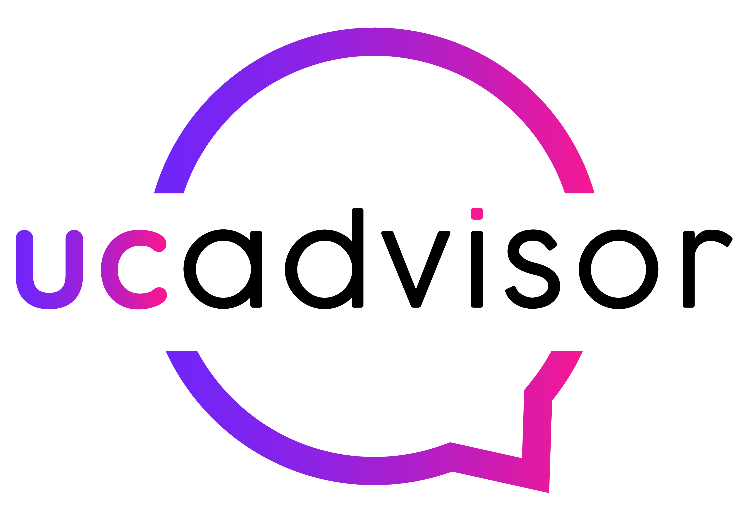 Unified Communications as a Service (UCaaS)Sample Request For ProposalForxxxxxxxxxProposal Release Date: ________Proposal Due Date:  ________Table of ContentsXxxxxxxxxx Group Requirements1.	Intention of the RFPXxxxxxxxx Group  is conducting this strategic sourcing initiative to evaluate options for a Unified Communications as a Solution (UCaaS) from qualified respondents. The response to this RFP should include your best offer to provide the systems and services described within this document.The purpose of this sourcing event is to:Present Xxxxxxxxx Group ’s current situationSolicit your recommendations and solutions, to better understand your company and your capabilities in this spaceReview responses and determine which supplier best meets our needs going forward2.	Xxxxxxxxxx Group ContactsVendors may contact Xxxxxxxxx Group  for any questions related to this RFP. Telephone calls are permitted, however, verbal communications are not binding and should not be relied upon until confirmed in writing.Your primary contact will be Xxxxxxxxx Group  to whom all communication should be passed through first. Direct communication with any person at Xxxxxxxxx Group  regarding this RFP is not permitted without prior consent.3.	Proposal Delivery RequirementsAn electronic copy of the RFP and response documents is sufficient. Vendors are solely responsible for ensuring timely receipt of their responses.  Deliver an electronic copy to the following individuals:Xxxxxxxxx Group4.	Schedule of Events5.	Company DescriptionXxxxxxxxx Group Background input here6.	Current Telephony/Communications EnvironmentCurrent LocationsXxxxxxxxx Group inputExample:UK locationsOff-Shore LocationsPlanned Off-Shore LocationsDo locations interact or back-up each other?Current General EnvironmentXxxxxxxxx Group inputExample:Number of Agents/Representatives (Peak + Concurrent for CC) and users of Telephony/Communications servicesTraditional in-house Office/CenterRemote Workers who need access to CCaaS and/or UCaaS platformsContact Center Current SystemsCRM System(s) Do you access more than 1 CRM Platform? If yes, please provide the following on each:Version (e.g., 3.4)Cloud or Premise basedOpen APIsChallenges with current Unified Communications/Telephony SystemXxxxxxxxx Group inputExample: The primary concerns with the current technology consists of the following:Multiple communication tools and multiple vendors doesn’t facilitate ease of use, collaboration and adoption.Inability to properly support remote workers (e.g., field sales & support, off-site knowledge workers, etc.)The platform lacks redundancy elements at each location leaving the company vulnerable to any sort local outage incidentLack of flexibilityInability to quickly deploy new functionalityInability to scale up or down to meet individual needs of the businessCost model is unpredictableCurrent Unified Communications Volumes (by each site/location/center)Xxxxxxxxx Group input Example:Inbound PhoneOutbound PhoneE-mailChatSMSSocial MediaConferencing/Collaboration Needs7.	Evaluation CriteriaXxxxxxxxx Group  will base its decisions regarding responses to this RFP on the following criteria.Xxxxxxxxx Group input Some Examples for Key Decision Criteria:	Financial viability and strategic direction.  The Bidder of the proposed solution must be financially viable, capable of sustained ongoing support and development of the solution proposed.  	Investment Protection, ensuring the capital investment provides flexibility in adapting future changes in technology.Efficiencies at the desktop, helping users and supervisors communicate better and work more productively at the desktop or other endpoints, regardless of location.Common applicationsPermit addition and integration of business applications.Support modular growth in capacity and feature functionality.Effective Analytics toolsBusiness Continuity, UCaaS solution ensures business continuity by having a robust and highly resilient solution designed to provide seamless and uninterrupted service, with no loss of reporting or real-time capabilities in the event of hardware and/or network outage.UK based service, data centres and a UK centric Account Management & support team.Unlimited Outbound Calling minutes with all license types (within the UK as a minimum) to aid in the predictability of ongoing telephony expenditureAbility to ‘mix and match’ license types to ensure that all users needs are catered for, without the need to spend on functionality that isn’t required by all usersOptional Integration with Microsoft Teams at a SIP level, retaining the native Microsoft Teams user experience and without the need for any ‘bots’ or 3rd party softphones. Must support native Teams calling across Desktop, Web and MobileSimplicity in both deployment and ongoing support to ease the burden on local IT teams
8.	Proposal Format InstructionsThe best RFP responses specifically address Xxxxxxxxx Group ’s particular requirements and demonstrate a fit between those requirements and the solution’s strengths.  It is best to limit your responses to explanations of your architecture specific to this RFP, highlights of your strengths in areas that we feel are important, and explanations for any non-compliance.Vendors should respond in the Word document provided. Responses should be stated in the body of the document following the specific questions.Section 1 – Executive OverviewThe Vendor should include with their response an introduction to, and summary of, the RFP response and its specific fit for Xxxxxxxxx Group .  Anyone reading only this section should have a clear understanding of the bidder’s proposal and why the solution best fits Xxxxxxxxx Group ’s specific requirements.  Section 2 – Solution DiagramProvide a diagram that depicts the proposed UCaaS solution.Section 3 – Bidder Profile and CapabilitiesComplete the following table:3.1	Vendor BackgroundProvide a brief overview and history. 3.2	Financial StabilityVendor must describe their financial stability.3.3	Research and DevelopmentBidder should describe its commitment to ongoing research and development defining those areas that support the strategic direction of the proposed solution.Please clearly outline which elements of your technology portfolio you own directly and which areas you utilise partnerships and/or 3rd party products.3.4	Industry Awards and RecognitionBidder must indicate any Industry Awards and/or Recognition received.3.5	Competitive AdvantagesPlease summarise the key differentiators of your services. What do you believe distinguishes your company from the other Service Providers being considered by Xxxxxxxxx Group ? Please include the key benefits Xxxxxxxxx Group  will receive by becoming a partner or client of your organisation.3.6	Xxxxxxxxxx Group Base and Case StudiesDescribe your Xxxxxxxxxx Group base and provide any case studies that are relevant to Xxxxxxxxx Group ’s proposed solution.Section 4 – Contact Centre as a Service (CCaaS)Not relevantSection 5 – Unified Communications as a Service (UCaaS)5.1	UCaaS OverviewXxxxxxxxxx Group input on knowledge and experience with UCaaS solutions.5.2	Voice Services Background & General EnvironmentCurrent Voice Services Description5.3	Challenges with current SystemXxxxxxxxx Group inputExample: The primary concerns with the current voice communications platform consist of the following:Multiple communication tools from multiple vendors does not facilitate ease of use and adoption.The platform lacks redundancy elements at each location leaving the company vulnerable to any sort local outage incidentCall dropping; Call dead space or cutout Expandability of messaging system5.4	IT Infrastructure and IT Architecture5.4.1	Xxxxxxxxx Group input: description of current IT Infrastructure and Architecture. Diagrams of current IT Infrastructure and Architecture5.4.2	Diagrams of current IT Infrastructure and Architecture5.5	Desktop and Application Standards5.5.1	Xxxxxxxxx Group description of desktop and application standards required and or requested. 5.5.2	Diagrams or lists of current IT Infrastructure and Architecture desktop and application standards5.6	VoIP Compatible NetworkIt is understood that the network infrastructures will meet best practices and standards for a VoIP deployment.  The vendor can make the following assumptions in order to configure their proposed solution (Xxxxxxxxx Group input):5.7	VoIP ReadinessPlease describe your network process, procedures to assure our network meets the VoIP readiness requirements of your proposed solution.    If there are additional costs associated with third party products, software, hardware and or services please specify these additional costs and note in the pricing section of your response.5.8	Telephony requirementsConceptual of expected architecture: Xxxxxxxxx Group input5.9	General RequirementsXxxxxxxxx Group input: A communications platform that ensures business continuity by having a robust and highly resilient solution designed to provide seamless and uninterrupted service.It should be possible to ‘mix and match’ licenses based on the individual requirements of each type of user for example basic telephony user, Microsoft Teams user, shared/common phone, power/mobile user receptionist, administrator.The platform should provide full integration with Microsoft Teams, even if this is not rolled out day one. This integration should be at a SIP level, retaining the native Microsoft Teams user experience, without using any ‘bots’ or 3rd party softphones and should support MS Teams Desktop, Web and Mobile.There should be the ability to ‘mix and match’ MS Teams and non-Teams endpoints in the solution, with all endpoints on the same common platform, with a single point of administration.The primary data centres for the proposed solution should be in the UK.All user licenses should include Unlimited Outbound Calling minutes (to UK Landline and Mobile numbers as a minimum).5.10	Redundancy5.10.1	Core Cloud Resiliency: Hot standby failover to a synchronised secondary processor, preferably positioned in geographically diverse locations. 5.10.2	Global Service Continuity: What are the locations of points of presence in the UK and around the world? How does your platform ensure connectivity in the event that a point of presence is unavailable or unreachable?5.10.3	Carrier Resiliency5.10.3.1	Multiple carrier links configured with automatic failover mechanisms in order to preserve inbound ANI/DNIS information.5.10.3.2	 Provide a brief description and discussion of the recommended system architecture.  5.11	Security 5.11.1	Describe how historical reports are generated. Is your system HIPAA compliant?5.11.2	Is your service ISO27001 and ISO9001 compliant?5.11.3	Are you Cyber Essentials compliant?5.11.4	Is your service PCI-DSS compliant?5.11.5	Do you offer voice encryption?5.11.6	Do you offer encryption of recorded calls?5.11.7	Do you support Single Sign-on integration with third party identity providers?5.11.8	Describe your security process and other certifications and capabilities you may have.5.12	Compliance with Emergency Services CallingThe proposed solution should be Emergency Services Calling compatible, which we define as the following: Route calls to the Public Service Answering Point with the correct physical address for that stationAllow a 999 call to be made from any station, even if that station is restricted to extension dialing only5.13	Telephone Specifications5.13.1   Your recommended IP desk phones should include, a minimum two-line appearances, HD call quality (or equivalent), duplex speakerphone, hold key (dedicated), transfer key (dedicated) snd a spare gig port for connectivity to a computer. 5.13.2   Please describe your systems capabilities to work with any industry standard SIP IP phone or device.  Please provide the minimum SIP specifications.5.13.3   Executive assistants/receptionists require visibility to their executive’s line appearance(s) and ability to answer those calls.5.13.4   The ability to utilise non-desk phones as a telephony endpoint in a seamless manner.   This should minimally include:  Smartphones (Android, iPhone), Desktops (Windows, MAC), Tablet (Windows, iOS, Android).   5.13.5   Music on Hold: Xxxxxxxxx Group  expects the ability to present different music options. 5.13.6   Message on Hold: Xxxxxxxxx Group  expects the ability to present intermittent informative messages to the callers while waiting on hold.5.13.7   Fax Service: Xxxxxxxxx Group  will require Fax Service element as part of the proposed solution. Please describe the fax service functionality proposed.5.14	System Administration RequirementsXxxxxxxxx Group  requires a system administration tool capable of supporting all offices within the enterprise from a single intuitive user interface.  Ideally, this program will allow management of the phone system, voicemail, etc. from a single unified interface.  Please describe all functions and applications the administration tools can support and include screenshots for each application.5.15	Optional Desired Future ApplicationsThe following features are not an immediate requirement however Xxxxxxxxx Group  may have a future interest in implementing if available. Xxxxxxxxx Group  to list items here.5.16	Call Recording Questions5.16.1	Does your platform provide the ability to support the following recording settings?  5.16.2	For each user with recording, the ability to “record all” and “record on demand”.5.16.3	Retain recordings for at least 90 days5.17	Messaging & Front-End PlatformPlease describe your messaging platform.5.18	Auto Attendant Requirements5.18.1   Automated Attendant – Incoming calls to Xxxxxxxxx Group  are answered by an Automated Attendant that directs calls to the appropriate departments, or individual extensions.5.18.2   The Auto Attendant should provide unique treatment based on time of day, day of week and holidays. 5.18.3   Xxxxxxxxx Group  would also like to setup a backup Auto Attendant service which could be introduced as a front-end in the event of a natural disaster or emergency situation.  5.18.4   The system should allow system administrators to easily update menu options and related announcements.  5.19	Voice Mail RequirementsIt is imperative that any new voicemail platform be easy to use and easy to change greetings. Describe your solution. 5.20	Unified CommunicationsMany vendors commonly group together applications that empower onsite and remote workers through what is now commonly referred to as Unified Communications.  This umbrella term may include Unified Messaging, Find Me/Follow Me, Instant Messaging, Presence, Text to Speech access to emails, Speech Recognition access to system features, Computer Telephone Integration, etc.).5.21 Unified MessagingPlease provide a general description of your Unified Messaging offering5.22	Unified Communications and Collaboration5.22.1	Describe any Unified Communications functionality available with the proposed solution.  5.22.2	Please describe your integration capabilities with Microsoft Teams. Describe how your solutions integrates with Microsoft Teams to retain the native Microsoft user experience across Desktop, Web and Mobile without the need for any ‘bots’ or 3rd party applications. 5.22.3	Please confirm that both Microsoft Teams and non-Teams users can be administered centrally through a single administration portal and will be on the same logical platform.5.22.4	Please confirm that user licenses can be ‘mixed and matched’ to support the various users profiles across our organisation.5.23	Mobility Applications Describe any mobility features and mobile applications included in the proposed solution.5.23.1	If the call answered on the desk phone, how do you extend the call to the cell phone?5.23.2	Can your mobile application seamlessly move between WIFI and cellular data (3G/4G or greater).   Please describe.5.24	Business Application IntegrationDescribe any additional integration capabilities for the proposed solution.5.25	Business Intelligence and Telephony Analytics5.25.1	Is your system capable of aggregating call volume summaries across individual locations?5.25.2	Are summaries of inbound and outbound calls available by department, workgroup, etc.?5.25.3	Do you provide reporting on endpoint connectivity status?5.25.4	Do you provide reporting on call quality?5.26	Call Detail ReportingDescribe the call detail reports that are available from the administration interface.Are the call detail reports able to be scheduled to run automatically?5.27	General Questions5.27.1	Usage: Is outbound calling usage included in your solution and if so, please describe how many minutes are included for each license type along with locations/types of numbers included.5.28	Telephone Specifications 5.28.1	Provide a description for each physical telephone being proposed.5.28.2	Provide a screenshot and brief description for the PC softphone or client software.5.29	VoIP Specifications5.29.1	Which CODECs are supported natively by the telephones and in order to support Fax over IP? 5.29.2	 Is there an additional charge for requesting more than one CODEC (G.711 + G.729) with the platform proposed? 5.30	System Admin & Diagnostic Questions5.30.1	Describe the process for making any Moves, Adds and Changes. 5.30.2	What diagnostic tools, logs and reports are available to aid in isolating faults?5.30.3	Does the proposed system have the ability to monitor VoIP Quality of Service?  Section 6 – Implementation Expectations6.1	InstallationPlease describe your implementation and deployment process and include a sample project plan with your response. Describe how you can ensure the deployment process is made as low risk as possible, with the minimal amount of reliance on Xxxxxxxxx Group  IT team.6.2	TrainingThe successful Vendor is expected to include training. Please describe your proposed training services. Describe any self-service built-in help menus that might be used to offset training requirements.Section 7 – Warranty, Maintenance, and Xxxxxxxxxx Group Support7.1	Support QuestionsDescribe Vendor’s proposed service and support.7.1.1	If Manufacturer will be providing any maintenance and/or warranty coverage, then describe how Xxxxxxxxx Group  would open tickets, receive service, obtain replacement parts, and receive onsite support through the manufacturer.7.1.2	Please describe maintenance and software assurance after initial purchase requirements to maintain system and upgrades. 7.1.3	Please describe what additional services you can offer to lessen the time required to make changes to the system by Xxxxxxxxx Group  IT team. For example, can you provide a service to carry out Moves, Adds and Changes on our behalf.7.1.4	Please describe the size and scale of your team based in the UK who would be available to support Xxxxxxxxx Group  in terms of ongoing Account Management, Support, Deployment and any other relevant functions,Section 8 – Contract Terms and Conditions8.1	General ConditionsThe vendor shall provide a copy of their general terms and conditions.Section 9 - PricingThe vendor shall provide a detailed Quote for the proposed solution. You may also outline the projected cost savings that you would expect Xxxxxxxxx Group  to realise by adopting your solution, over 3 and 5 year terms.DatesActivityRFP distributionVendor response of Intent to BidResponses DueVendor Demonstrations, if necessaryDecision AwardFinal Negotiations and Contract signedTentative Cutover into ProductionSystem LiveCorporate Profile:Corporate Corporate HQ AddressTelephone NumberInternet URLDoing Business SinceContact Information:Account Representative:email AddressTelephone NumberSales Engineer:email AddressTelephone NumberSales Manager:email AddressTelephone NumberAddress where hosted equipment will be positionedLocation of geo-redundant sites